Lección 1: El Mismo Sentir En El Mismo SeñorFilipenses 1:1-2  Pablo y Timoteo, siervos de Jesucristo, a todos los santos en Cristo Jesús que están en Filipos, con los obispos y diáconos:2  Gracia y paz a vosotros, de Dios nuestro Padre y del Señor Jesucristo.Dando Gracias, y Su PeticiónFilipenses 1:3-11  Doy gracias a mi Dios siempre que me acuerdo de vosotros,4  siempre en todas mis oraciones rogando con gozo por todos vosotros,5  por vuestra comunión en el evangelio, desde el primer día hasta ahora;6  estando persuadido de esto, que el que comenzó en vosotros la buena obra, la perfeccionará hasta el día de Jesucristo;7  como me es justo sentir esto de todos vosotros, por cuanto os tengo en el corazón; y en mis prisiones, y en la defensa y confirmación del evangelio, todos vosotros sois participantes conmigo de la gracia.8  Porque Dios me es testigo de cómo os amo a todos vosotros con el entrañable amor de Jesucristo.9  Y esto pido en oración, que vuestro amor abunde aún más y más en ciencia y en todo conocimiento,10  para que aprobéis lo mejor, a fin de que seáis sinceros e irreprensibles para el día de Cristo,11  llenos de frutos de justicia que son por medio de Jesucristo, para gloria y alabanza de Dios.El Avance del EvangelioFilipenses 1:12-17  Quiero que sepáis, hermanos, que las cosas que me han sucedido, han redundado más bien para el progreso del evangelio,13  de tal manera que mis prisiones se han hecho patentes en Cristo en todo el pretorio, y a todos los demás.14  Y la mayoría de los hermanos, cobrando ánimo en el Señor con mis prisiones, se atreven mucho más a hablar la palabra sin temor.15  Algunos, a la verdad, predican a Cristo por envidia y contienda; pero otros de buena voluntad.16  Los unos anuncian a Cristo por contención, no sinceramente, pensando añadir aflicción a mis prisiones;17  pero los otros por amor, sabiendo que estoy puesto para la defensa del evangelio.El Vivir Es CristoFilipenses 1:18-30  ¿Qué, pues? Que no obstante, de todas maneras, o por pretexto o por verdad, Cristo es anunciado; y en esto me gozo, y me gozaré aún.19  Porque sé que por vuestra oración y la suministración del Espíritu de Jesucristo, esto resultará en mi liberación,20  conforme a mi anhelo y esperanza de que en nada seré avergonzado; antes bien con toda confianza, como siempre, ahora también será magnificado Cristo en mi cuerpo, o por vida o por muerte.21  Porque para mí el vivir es Cristo, y el morir es ganancia.22  Mas si el vivir en la carne resulta para mí en beneficio de la obra, no sé entonces qué escoger.23  Porque de ambas cosas estoy puesto en estrecho, teniendo deseo de partir y estar con Cristo, lo cual es muchísimo mejor;24  pero quedar en la carne es más necesario por causa de vosotros.25  Y confiado en esto, sé que quedaré, que aún permaneceré con todos vosotros, para vuestro provecho y gozo de la fe,26  para que abunde vuestra gloria de mí en Cristo Jesús por mi presencia otra vez entre vosotros.27  Solamente que os comportéis como es digno del evangelio de Cristo, para que o sea que vaya a veros, o que esté ausente, oiga de vosotros que estáis firmes en un mismo espíritu, combatiendo unánimes por la fe del evangelio,28  y en nada intimidados por los que se oponen, que para ellos ciertamente es indicio de perdición, mas para vosotros de salvación; y esto de Dios.29  Porque a vosotros os es concedido a causa de Cristo, no sólo que creáis en él, sino también que padezcáis por él,30  teniendo el mismo conflicto que habéis visto en mí, y ahora oís que hay en mí.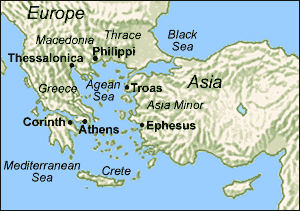 Introduccion:Pablo- PequeñoTimoteo – El que adora a Dios, el apreciado de DiosPablo, desde el momento que aceptó al Señor Jesús como su salvador, nunca tuvo un problema con egoísmo.  Él Fue más como Juan el bautista diciendo con sus acciones: Juan 3:30 “Es necesario que el crezca, pero que yo mengüe. Para que podamos tener la bendición de Dios por medio del fruto que queremos mostrar al mundo, debemos tener la misma mentalidad – Mas de Cristo – Menos de mi.Filipenses esta tradicionalmente fechada durante el primer encarcelamiento de Pablo en Roma (60-62 D.C)  Pocos han desafiado esta conclusión.Pablo fundo esta iglesia en Filipos durante su segundo viaje misionero (51 d.C), en respuesta a su "visión sobre Macedonia" (Hechos 16:1-10 Después llegó a Derbe y a Listra; y he aquí, había allí cierto discípulo llamado Timoteo, hijo de una mujer judía creyente, pero de padre griego; (2) y daban buen testimonio de él los hermanos que estaban en Listra y en Iconio. (3) Quiso Pablo que éste fuese con él; y tomándole, le circuncidó por causa de los judíos que había en aquellos lugares; porque todos sabían que su padre era griego. (4) Y al pasar por las ciudades, les entregaban las ordenanzas que habían acordado los apóstoles y los ancianos que estaban en Jerusalén, para que las guardasen. (5) Así que las iglesias eran confirmadas en la fe, y aumentaban en número cada día. (6) Y atravesando Frigia y la provincia de Galacia, les fue prohibido por el Espíritu Santo hablar la palabra en Asia; (7) y cuando llegaron a Misia, intentaron ir a Bitinia, pero el Espíritu no se lo permitió. (8) Y pasando junto a Misia, descendieron a Troas. (9) Y se le mostró a Pablo una visión de noche: un varón macedonio estaba en pie, rogándole y diciendo: Pasa a Macedonia y ayúdanos. (10) Cuando vio la visión, en seguida procuramos partir para Macedonia, dando por cierto que Dios nos llamaba para que les anunciásemos el evangelio.)La iglesia de Filipos fue la primera iglesia en Europa:Hechos 16:11-17 Zarpando, pues, de Troas, vinimos con rumbo directo a Samotracia, y el día siguiente a Neápolis; (12) y de allí a Filipos, que es la primera ciudad de la provincia de Macedonia, y una colonia; y estuvimos en aquella ciudad algunos días. (13) Y un día de reposo salimos fuera de la puerta, junto al río, donde solía hacerse la oración; y sentándonos, hablamos a las mujeres que se habían reunido. (14) Entonces una mujer llamada Lidia, vendedora de púrpura, de la ciudad de Tiatira, que adoraba a Dios, estaba oyendo; y el Señor abrió el corazón de ella para que estuviese atenta a lo que Pablo decía. (15) Y cuando fue bautizada, y su familia, nos rogó diciendo: Si habéis juzgado que yo sea fiel al Señor, entrad en mi casa, y posad. Y nos obligó a quedarnos. (16) Aconteció que mientras íbamos a la oración, nos salió al encuentro una muchacha que tenía espíritu de adivinación, la cual daba gran ganancia a sus amos, adivinando. (17) Ésta, siguiendo a Pablo y a nosotros, daba voces, diciendo: Estos hombres son siervos del Dios Altísimo, quienes os anuncian el camino de salvación.Filipenses 1:1-2  Pablo y Timoteo, siervos de Jesucristo, a todos los santos en Cristo Jesús que están en Filipos, con los obispos y diáconos:2  Gracia y paz a vosotros, de Dios nuestro Padre y del Señor Jesucristo.  Los sagrados o Los que Dios ha separado con la sangre de Jesucristo. Obispo – un administrador de la obra del Senor, Un pastor.Diaconos – Ayudantes del pastor.	Mat 4:19  Y les dijo: Venid en pos de mí, y os haré pescadores de hombres.Mar 1:17  Y les dijo Jesús: Venid en pos de mí, y haré que seáis pescadores de hombres.Todos nosotros que nombramos a Jehová Dios, nuestro Padre debemos que demostrar nuestro gratitud a Dios con nuestros acción.Gracia – La influencia divina al Corazón y la influencia a l vida de ella.  Aceptación; beneficio; favor, dadiva gratitud, gozo liberación placer dando gracias.  No recibiendo lo que merecemosPaz – Uno, paz, tranquilidad Reposo, unánimes de Nuevo.La bendición de Dios viene por la gracia, y el favor divino de Dios.
Lam 3:20 Lo tendré aún en memoria, porque mi alma está abatida dentro de mí;21  Esto recapacitaré en mi corazón, por lo tanto esperaré.22  Por la misericordia de Jehová no hemos sido consumidos, porque nunca decayeron sus misericordias.23  Nuevas son cada mañana; grande es tu fidelidad.24  Mi porción es Jehová, dijo mi alma; por tanto, en él esperaré.25  Bueno es Jehová a los que en él esperan, al alma que le busca.26  Bueno es esperar en silencio la salvación de Jehová.Tit 3:5  nos salvó, no por obras de justicia que nosotros hubiéramos hecho, sino por su misericordia, por el lavamiento de la regeneración y por la renovación en el Espíritu Santo,Rom 5:1  Justificados, pues, por la fe, tenemos paz para con Dios por medio de nuestro Señor Jesucristo;2  por quien también tenemos entrada por la fe a esta gracia en la cual estamos firmes, y nos gloriamos en la esperanza de la gloria de Dios.3  Y no sólo esto, sino que también nos gloriamos en las tribulaciones, sabiendo que la tribulación produce paciencia;4  y la paciencia, prueba; y la prueba, esperanza;5  y la esperanza no avergüenza; porque el amor de Dios ha sido derramado en nuestros corazones por el Espíritu Santo que nos fue dado.6  Porque Cristo, cuando aún éramos débiles, a su tiempo murió por los impíos.7  Ciertamente, apenas morirá alguno por un justo; con todo, pudiera ser que alguno osara morir por el bueno.8  Mas Dios muestra su amor para con nosotros, en que siendo aún pecadores, Cristo murió por nosotros.9  Pues mucho más, estando ya justificados en su sangre, por él seremos salvos de la ira.Pablo quería explicar su situación en Roma.  (Rom 1:10-14 rogando que de alguna manera tenga al fin, por la voluntad de Dios, un próspero viaje para ir a vosotros. (11) Porque deseo veros, para comunicaros algún don espiritual, a fin de que seáis confirmados; (12) esto es, para ser mutuamente confortados por la fe que nos es común a vosotros y a mí. (13) Pero no quiero, hermanos, que ignoréis que muchas veces me he propuesto ir a vosotros (pero hasta ahora he sido estorbado), para tener también entre vosotros algún fruto, como entre los demás gentiles. (14) A griegos y a no griegos, a sabios y a no sabios soy deudor.)  Aunque le preocupaba que la comunidad cristiana del lugar estuvieses divida, lo fortaleció  saber que Cristo era magnificado.  La teología de Pablo sobre la vida era la base de su optimismo.  Ya sea que viviera o que muriera, que siguiera sirviendo a los demás o que subiera a la presencia de Cristo, que lo apreciaran o no, lo único que quería era que Dios fuera glorificado. El Propósito de la carta fue para que la iglesia de Filipos tuviera unidad con el mismo sentido, en el Señor Jesucristo.Filipenses 2:1-2 Por tanto, si hay alguna consolación en Cristo, si algún consuelo de amor, si alguna comunión del Espíritu, si algún afecto entrañable, si alguna misericordia, (2) completad mi gozo, sintiendo lo mismo, teniendo el mismo amor, unánimes, sintiendo una misma cosa.Para que podamos entender, como debemos ser, Pablo nos explica como el se siente.Unidos en el amor de Cristo.Unido en el mensaje de Cristo.Unido en el trabajo de Cristo.Conclusión:La profundidad de la doctrina de la kenosis, el vaciamiento del Hijo de Dios, su anonadamiento, y humillación, expresada en la precisión de un párrafo breve, es admirable.  A esto debe unirse las continuas exhortaciones y enseñanzas orientadas a una vida cristiana consecuente, que hacen del escrito un elemento imprescindible para establecer las bases de la ética cristiana en toda la dispensación de la Iglesia sin limitación.  En la búsqueda continua en que el mundo esta empeñado para conseguir la paz, tanto en el orden social como en el individual, la Epístola ofrece, desde la perspectiva divina, el único modo de vivir la experiencia de la paz, mediante una correcta relación con Dios.Comentario Exegético al Texto Griego del Nuevo Testamento FilipensesPor: Samuel Pérez Millos, Th.MAplicación:¿Como podemos nosotros, como cuerpo de Cristo, mejorar nuestra amistad entre nosotros mismos?Como una familia, buscamos maneras en que podemos desarrollar la Amistad.1Corintios 13:1-13  Si yo hablase lenguas humanas y angélicas, y no tengo amor, vengo a ser como metal que resuena, o címbalo que retiñe.2  Y si tuviese profecía, y entendiese todos los misterios y toda ciencia, y si tuviese toda la fe, de tal manera que trasladase los montes, y no tengo amor, nada soy.3  Y si repartiese todos mis bienes para dar de comer a los pobres, y si entregase mi cuerpo para ser quemado, y no tengo amor, de nada me sirve.4  El amor es sufrido, es benigno; el amor no tiene envidia, el amor no es jactancioso, no se envanece;5  no hace nada indebido, no busca lo suyo, no se irrita, no guarda rencor;6  no se goza de la injusticia, mas se goza de la verdad.7  Todo lo sufre, todo lo cree, todo lo espera, todo lo soporta.8  El amor nunca deja de ser; pero las profecías se acabarán, y cesarán las lenguas, y la ciencia acabará.9  Porque en parte conocemos, y en parte profetizamos;10  mas cuando venga lo perfecto, entonces lo que es en parte se acabará.11  Cuando yo era niño, hablaba como niño, pensaba como niño, juzgaba como niño; mas cuando ya fui hombre, dejé lo que era de niño.12  Ahora vemos por espejo, oscuramente; mas entonces veremos cara a cara. Ahora conozco en parte; pero entonces conoceré como fui conocido.13  Y ahora permanecen la fe, la esperanza y el amor, estos tres; pero el mayor de ellos es el amor.Juan 13:31-35  Entonces, cuando hubo salido, dijo Jesús: Ahora es glorificado el Hijo del Hombre, y Dios es glorificado en él.32  Si Dios es glorificado en él, Dios también le glorificará en sí mismo, y en seguida le glorificará.33  Hijitos, aún estaré con vosotros un poco. Me buscaréis; pero como dije a los judíos, así os digo ahora a vosotros: A donde yo voy, vosotros no podéis ir.34  Un mandamiento nuevo os doy: Que os améis unos a otros; como yo os he amado, que también os améis unos a otros.35  En esto conocerán todos que sois mis discípulos, si tuviereis amor los unos con los otros.